Namsen Friidrettsforeningønsker velkommen til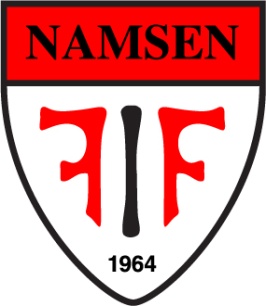 Kleppenlekene 2021Velkommen til Kleppen stadion i Namsos onsdag 2. juni kl.18.00Øvelser:G/J 8-10 år: 60 m, kule, lengdeG/J 11-12 år: 60 m, 600 m, kule, lengdeG/J 13-14 år: 60 m, 600 m, kule, lengdeG/J 15-19 år: 100m, 800 m, kule, lengdePåmelding på www.minidrett.no innenlørdag 29. mai. Startkontingent 8-10 år kr. 60 pr øvelse, fra 11 år kr. 80 pr øvelse. Ingen etteranmeldingStevnet inngår i NA-karusellen.Kontaktperson: svein.ruud@ntebb.no For Namsen FIFStein Landsem